БЕЛГОРОДКА ГАЛИНА СКИБА 11 РАЗ СТАНОВИЛАСЬ ЧЕМПИОНКОЙ РОССИИ ПО ХОККЕЮ, ДВАЖДЫ ВЫИГРЫВАЛА БРОНЗУ ЧЕМПИОНАТОВ МИРА В СОСТАВЕ СБОРНОЙ СТРАНЫ И УЧАСТВОВАЛА В ДВУХ ОЛИМПИЙСКИХ ИГРАХ. СПОРТСМЕНКЕ СКОРО ИСПОЛНИТСЯ 37, НО ОНА НЕ ТОРОПИТСЯ ЗАКАНЧИВАТЬ. ГАЛИНА РАССКАЗАЛА НАМ, КАК УСТРОЕН ЖЕНСКИЙ ХОККЕЙ В РОССИИ И ЗА ГРАНИЦЕЙ, СКОЛЬКО ЗАРАБАТЫВАЮТ ДЕВУШКИ С КЛЮШКАМИ И ЗА ЧТО ЕЁ ДИСКВАЛИФИЦИРОВАЛИ В 2017 ГОДУ.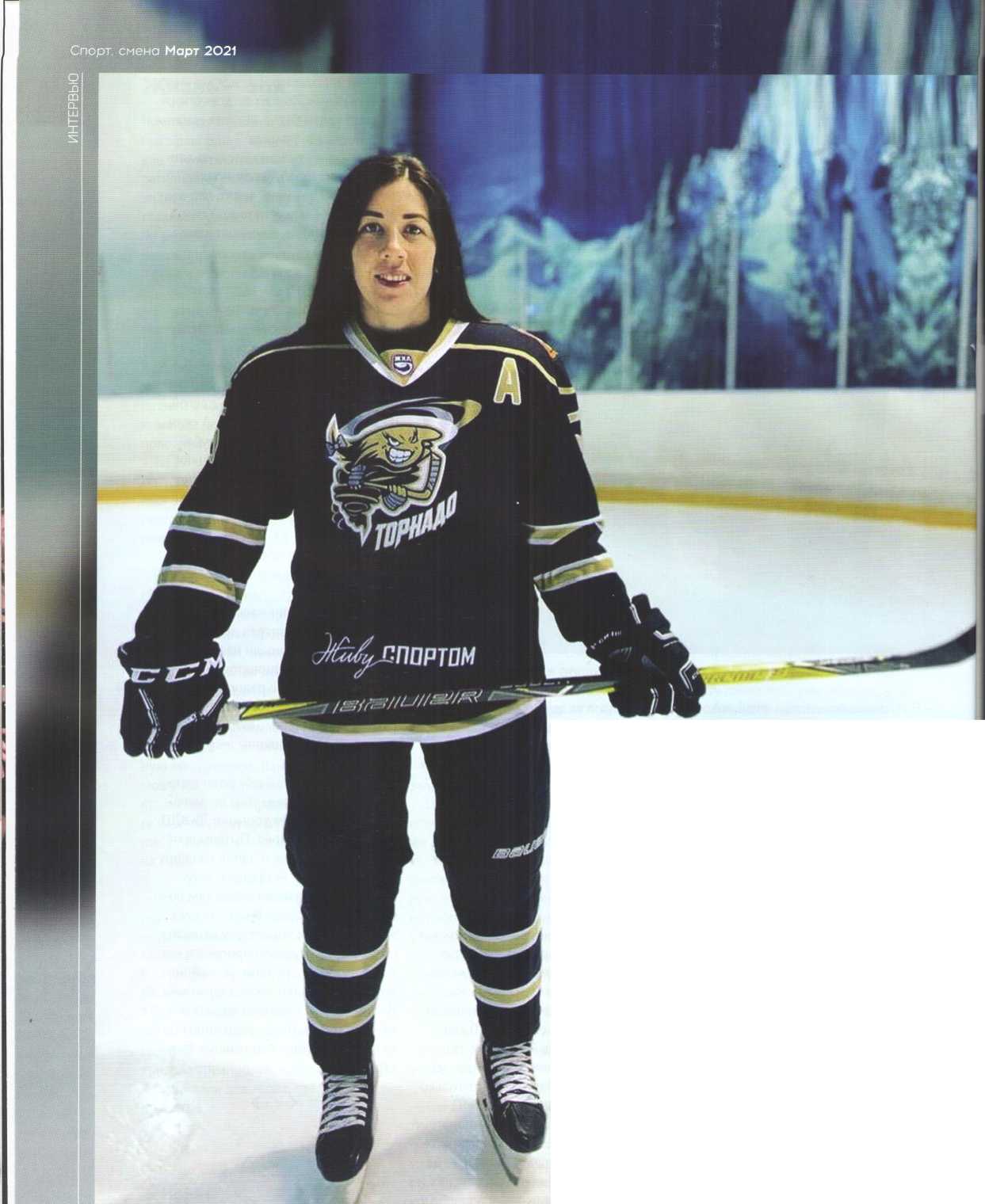 